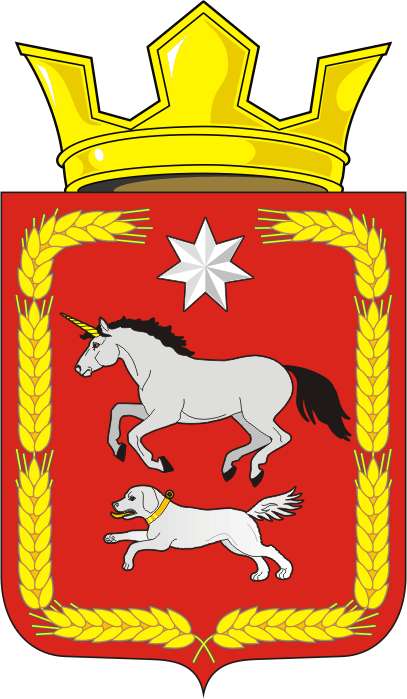 АДМИНИСТРАЦИЯ КАИРОВСКОГО СЕЛЬСОВЕТАСАРАКТАШСКОГО РАЙОНА ОРЕНБУРГСКОЙ ОБЛАСТИП О С Т А Н О В Л Е Н И Е____________________________________________________________________22.11.2017                            с. Каировка                                        №63-п          В соответствии с Федеральными законами от 06.10.2003 № 131-ФЗ  «Об общих принципах организации местного самоуправления в Российской Федерации», от 06.10.1999 № 184-ФЗ «Об общих принципах организации законодательных (представительных) и исполнительных органов государственной власти субъектов Российской Федерации», от 07.06.2017 № 107-ФЗ «О внесении изменений в отдельные законодательные акты Российской Федерации в части совершенствования законодательства о публичных мероприятиях», от 19.06.2004 № 54-ФЗ «О собраниях, митингах, демонстрациях, шествиях и пикетированиях», Законом Оренбургской области от 20.12.2012 № 1301/364-V-ОЗ «О некоторых вопросах проведения публичных мероприятий и о внесении изменений в Закон Оренбургской области «О порядке подачи уведомления о проведении публичного мероприятия на территории Оренбургской области:1. Определить по согласованию с территориальной избирательной комиссией Саракташского района перечень помещений, пригодных для проведения агитационных публичных мероприятий в форме собраний и находящихся в муниципальной собственности Каировского сельсовета Саракташского района, предоставляемых безвозмездно на время, установленное определяемой законом комиссией, зарегистрированному кандидату, его доверенным лицам, представителям избирательных объединений, выдвинувших списки кандидатов, для встреч с избирателями согласно приложению № 1.2. Утвердить порядок предоставления помещений зарегистрированному кандидату, его доверенным лицам, представителям избирательных объединений, зарегистрировавших списки кандидатов, с избирателями согласно приложению № 2.3. Направить в избирательную комиссию, организующую выборы на территории муниципального образования Каировский сельсовет, для информирования участников избирательного процесса4. Признать утратившим силу постановление администрации сельсовета от 22.07.2016 № 75-п «О перечне помещений, находящихся в муниципальной собственности муниципального образования Каировский сельсовет, для проведения агитационных публичных мероприятий в агитационный период».5.Контроль за исполнением данного постановления возложить на специалиста администрации сельсовета Шлома Л.Н.6 Постановление вступает в силу со дня подписания и подлежит официальному опубликованию на официальном сайте администрации сельсовета.Глава администрации:							О.М.КажаевРазослано: участковым избирательным комиссиям, руководителям учреждений, орготделу администрации района, ТИК Саракташского района, прокуратуре района.П Е Р Е Ч Е Н Ьпомещений, предоставляемых для проведения агитационных публичных мероприятий на выборах на территории муниципального образования Каировский сельсовет Саракташского района Оренбургской областиПорядокпредоставления специально отведенных мест и помещений, предоставляемых администрацией Каировского сельсовета, для проведения встреч депутатов с избирателями (далее – Порядок)1. Настоящий порядок разработан в соответствии с Федеральными законами от 12.06.2002 № 67-ФЗ «Об основных гарантиях избирательных прав и права на участие в референдуме граждан Российской Федерации», 19.06.2004 № 54-ФЗ «О собраниях, митингах, демонстрациях, шествиях и пикетированиях», 22 февраля 2014 года № 20-ФЗ «О выборах депутатов Государственной Думы Федерального Собрания Российской Федерации», Законом Оренбургской области от 16 ноября 2005 года № 2711/469-III-ОЗ «О выборах депутатов Законодательного Собрания Оренбургской области» и регламентирует рассмотрение администрацией муниципального образования Каировский сельсовет Саракташского района заявок зарегистрированного кандидата, его доверенных лиц, представителей избирательных объединений, зарегистрировавших списки кандидатов, о предоставлении помещений для проведения публичных мероприятий, проводимых в рамках собрания, и находящихся в муниципальной собственности или владении муниципального образования Каировский сельсовет Саракташского района, на время, установленное решением определенной законом комиссией, для встреч зарегистрированному кандидату, его доверенным лицам, представителям избирательных объединений, зарегистрировавших списки кандидатов, с избирателями. 2. Заявку о выделении помещений для проведения публичных мероприятий, проводимых в рамках собрания, для встреч зарегистрированному кандидату, представителям избирательных объединений, зарегистрировавших списки кандидатов, с избирателями подаётся на имя главы сельсовета (Приложение №1 к Порядку), рассматривается администрацией муниципального образования Каировский сельсовет Саракташского района в течение трёх дней со дня её подачи. В заявке должны быть указаны место, дата, время и продолжительность проведения встречи с избирателями.3. По заявкам зарегистрированных кандидатов, их уполномоченных представителей, уполномоченных представителей избирательных объединений, помещения, пригодные для проведения массовых мероприятий и находящиеся в муниципальной собственности, безвозмездно предоставляются собственником, владельцем помещения для собрания (встречи) на время, установленное решением определенной законом комиссией, с обеспечением равных условий для всех зарегистрированных кандидатов и избирательных объединений, зарегистрировавших списки кандидатов.4. Предоставление пригодных для проведения массовых мероприятий помещений оформляется распоряжением главы муниципального образования Каировский сельсовет Саракташского района, в котором указывается:- место, дата и время, на которое предоставляются помещения;- уполномоченные представители администрации муниципального образования Каировский сельсовет Саракташского района в целях оказания содействия в проведении встреч;- рекомендации МО МВД РФ «Саракташский» об обеспечении порядка и безопасности граждан при проведении встреч зарегистрированного кандидата, его доверенных лиц, представителей избирательных объединений, зарегистрировавших списки кандидатов с избирателями.5. Уведомление (Приложение № 2 к  Порядку) о предоставлении помещения направляется в определенную законом комиссию не позднее дня, следующего за днём предоставления помещения. 6. Комиссия, получившая уведомление о факте предоставления помещения зарегистрированному кандидату, избирательному объединению, зарегистрировавшему списки кандидатов в течение двух суток с момента получения уведомления, размещает содержащуюся в нем информацию в информационно-телекоммуникационной сети общего пользования «Интернет», или иным способом доводит ее до сведения других зарегистрированных кандидатов, избирательных объединений.Об утверждении Порядка предоставления и перечней специально отведённых мест и помещений, находящихся в муниципальной собственности для проведения встреч депутатов с избирателями Приложение № 1к постановлению администрации сельсоветаот  22.11.2017   №  63-п№№ п/пНаименованиеАдресПримечание1Каировский сельский Дом культуры, концертный залс. Каировка, ул. Мальцева, д. 22Екатериновский сельский клуб,концертный залс. Екатериновка, ул. Центральная, д. 43 Приложение № 2к постановлению администрации сельсоветаот  22.11.2017   №  63-п